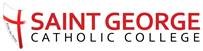 GCSE FrenchHIGHERTranslation practice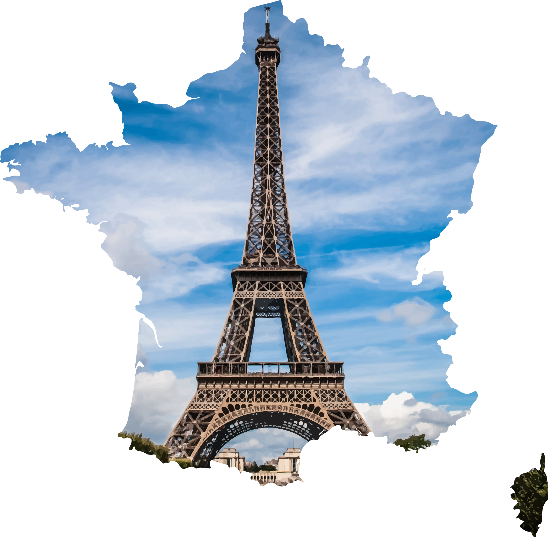 